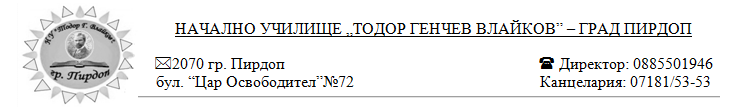 Утвърждавам:     Директор:                       /Евдокия Богданова/П Р А В И Л Н И КЗА  ДЕЙНОСТТА НА  УЧИЛИЩЕТОпрез учебната 2019/2020 годинаПриет с решение на Педагогическия съвет Протокол№..../ 13.09.2019. Глава първа.  Устройство и статутЧл. 1. (1) Настоящият правилник определя организацията и реда за провеждане на процеса на обучение и възпитание в Начално училище „Тодор Генчев Влайков”, конкретизира правата и задълженията на учителите и учениците съобразно Закона за предучилищното и училищното образование.(2) Правилникът урежда отношенията в процеса на обучение и възпитание при пълно зачитане и уважение на човешката личност. Чл. 2. Правилникът е задължителен за директора, учителите, учениците и служителите в училището, както и за всички други лица, които се намират на територията на училището. Той се предоставя и на охранителя към общината за коректна съвместна дейност.   Чл.3. Цел на настоящия правилник е да приведе в съответствие със ЗПУО и ДОС правилника за дейността на НУ „Тодор Г. Влайков”.Чл.4. (1) НУ „Тодор Г. Влайков” е общинско и средищно  училище, Община Пирдоп предоставя материалната база на училището за ползване, стопанисване, разпореждане и управление.   (2) Според вида на подготовката и етапа на образование  училището  е неспециализирано начално от  I  до IVклас; (3) НУ „Тодор Г. Влайков”  е юридическо лице, притежава обикновен собствен печат, издава удостоверение за завършен начален етап на основното образование;(4) Автономията на училището включва и правото на училището да избира и съставя свои училищни учебни планове, да разпределя учебната програма в зависимост от потребностите на учениците, да определя учебните предмети и да разработва учебните програми в случаите, предвидени в ЗПУО.Чл. 5. (1) Училището се финансира от средства по бюджета, разпределени от кмета на Общината по формула, утвърдена от ОбС; (2) Училището е второстепенен разпоредител с бюджет, получава и собствени приходи от наеми, базари, дарения и целеви средства.Глава втора. Структура, състав и управление на училищетоЧл. 6. (1) Общата организационна структура на училището включва органи за управление и контрол, органи за съуправление, педагогически специалисти, административен персонал, помощно – обслужващ персонал;(2) Органи на управление и контрол в училище1. Директор;2. Педагогически съвет;3. Обществен съвет;(3) Орган за съуправление и помощни консултативни органи1. Общо събрание;2.  Комисии.(4) Педагогически специалисти1. Учител начален етап на основното образование; 2. Старши учител начален етап на основното образование;3. Старши учител начален етап на основното образование – англ. език4. Старши учител начален етап на основното образование - физ. възп. и спорт;5. Учител ГЦДО на учебния ден  начален етап на основното образование;6. Старши учител ГЦДО на учебния ден начален етап на основното образование.(5) Административен персонал1. Счетоводител;2. ЗАС и касиер;3. Домакин.(6) Помощно- обслужващ персонал1. Чистач на помещения;2. Огняр.(7) Лицата, заети по трудовоправоотношение в училището в рамките на осемчасов работен ден, изпълняват своите функции съгласно характеристиката за длъжността и  Правилника за вътрешния трудов ред в НУ „Т.Г.Влайков”;(8) Всички други трудови задължения се изпълняват съгласно чл.110 от КТ- работа при същия работодател, извън трудовите правоотношения в извън работно време и се изпълняват и заплащат съгласно вътрешните правила за работната заплата в НУ „Т. Г. Влайков”. Чл.7. Ръководството на училището съгласува училищната политика със социалните партньори.Чл.8. Всички други области на дейност се регламентират във вътрешните нормативни актове на училището съгласно действащото законодателство.Глава трета.Органи за управление и контролДиректорЧл.9. (1)  НУ „Тодор Г. Влайков” – Пирдоп се управлява и представлява от директор;(2) Директорът е орган за управление и контрол на образователната институция.Чл.10. (1)  Директорът на училището организира и контролира цялостната дейност на институцията в съответствие с правомощията, опрделени с ДОС за статута и професионалното развитие на учителите, директорите и другите педагогически специалисти; (2) Директорът е педагогически специалист; (3) Директорът, като орган на управление и контрол на общинско училище, изпълнява своите функции като:1.Организира, контролира и отговаря за дейностите, свързани с обучение, възпитание и социализация в институцията; 2.Отговаря за спазването на ДОС3. Утвърждава Списък-образец на институцията, след съгласуване с началника на РУО;4. Организира и ръководи процеса на самооценяване на училището чрез изготвяне на вътрешна оценка на качеството на предоставяното образование с оглад внасянето на подобрения в работата на институцията;5.Определя училищния план-прием;6. Подписва документите за преместване на децата и учениците, за завършен клас, за завършен етап и степен на образование;7. Съхранява училищния печат;8.Изготвя длъжностно разписание на персонала и утвърждава поименно разписание на длъжностите;9. Сключва, изменя и прекратява трудови договори с педагогическите специалисти и непедагогическия персонал в институцията в съответствие на Кодекса на труда. Обявява свободните работни места в бюрото по труда и РУО в тридневен срок от овакантяването им;10. Организира ефективното управление на персонала, като създава условия за повишаването на професионалната му квалификация и за кариерно развитие на педагогическите специалисти;11. Организира атестирането на педагогическите специалисти и при необходимост организира разработването на план за методическа и организационна подкрепа;12.Отговаря за законосъобразното, целесъобразно, икономично и прозрачно разпореждане с бюджетните средства, за което се отчита пред финансиращия орган, информира Педагогическия съвет, социалните партньори и обществения съвет;13.Контролира и отговаря за правилното попълване и съхранение на документите;14. Съдейства на компетентните органи при извършване на проверки, организира и контролира изпълнението на препоръките и предписанията им;15. Поощрява и награждава ученици, учители, други педагогически специалисти и непедагогическия персонал за постиженията и изявите им;16. Налага санкции на ученици, учители, други педагогически специалисти и непедагогическия персонал;17. Отговаря за осигуряването на здравословна, безопасна и благоприятна среда за обучение, възпитание и труд;18. Отговаря за опазването и обогатяването на материално-техтическата база на институцията, като създава подходяща организация с цел ефективно изпълнение на задълженията;19. Осъществява взаимодействие с родители и представители на организации и общности;20. Координира взаимодействието със социалните партньори и заинтересовани страни;21.Представлява училището пред органи, институции, организации и лица, сключва договори с юридически и физически лица по предмета на дейност в съответствие с предоставените му правомощия;22. Съдейства на компетентните органи за установяване на нарушения по чл. 347 от ЗПУО.Чл.11. (1)  В изпълнение на своите правомощия директорът издава заповеди по чл. 259 от ЗПУО;(2) Административните актове на директора на училището могат да се оспорват по административен ред пред началника на РУО;(3) Административните актове на директора по ал.2, вогат да се обжалват по реда на Административно процесуалния кодекс.Обществен съвет                   Чл.12. Общественият съвет е орган за подпомагане на развитието на училището и за граждански контрол на управлението му.Чл.13. (1) Общественият съвет се състои от нечетен брой членове,  включва един представител на финансиращия орган и най-малко трима представители  родители на деца и ученици от съответната институция;(2)  На събрание на родителите свикано от директора на училището се определя броят на представителите на родители, избират се и резервни членове на обществения съвет;(3) Председателят на обществения съвет се избира от членовете му;(4) Членовете на обществения съвет се избират за срок не по-дълъг от три години.Чл.14. (1) Общественият съвет се свиква на съвещание най-малко 4 пъти годишно, като задължително провежда заседание в началото на учебната година;(2)  В заседанията на обществения съвет могат да бъдат канени и служители на институцията, на РУО, експерти, на синдикатите, на юридическите лица с нестопанска цел и други заинтересовани лица.Чл.15. (1) Директорът на училището има право да присъства на заседанията на обществения съвет и да изразява становище по разглежданите въпроси;(2)  Директорът е длъжен при поискване от обществения съвет да предоставя всички сведения и документи, необходими за дейността му;(3) При необходимост директорът може да отправи искане до председателя на обществения съвет за свикването му.Чл.16. Условията и редът за създаването, устройството и дейносттта на обществения съвет се уреждат с правилник, издаден от министъра на образованието и науката.  Педагогически съветЧл.17. (1) Педагогическият съвет е орган за разглеждане и решаване на основни педагогически въпроси в училището;(2) Педагогическият съвет включва в състава си всички педагогически специалисти;(3) Директорът на училището е председател на ПС (4) Директорът на училището в качеството си на председател  на ПС, кани писмено представители на обществения съвет на заседания на ПС, като им предоставя възможно най-пълна информация по въпросите, които предстои да бъдат обсъждани; Чл.18. Педагогическият съвет в училището:Приема стратегия за развитие на училището за следващите 4 години с приложени към нея план за действие;Приема правилник за дейността на училището;Приема училищния учебен план;Приема формите на обучение;Приема годишния план за дейността на училището;Приема мерки за повишаване качеството на образованието;Приема превенция за ранното напускане на училище;Приема програма за предоставяне на равни възможности и за приобщаване на деца и ученици от уязвими групи;Предлага на директора откриване на занимания по интереси;Прави предложения на директора за награждаване на ученици и за налагане на съответните санкции в предвидените в този правилник случаи;Определя училищни символи, ритуали  и други символиУчаства със свои представители в създаването и приемането на етичен кодекс на училищната общност;Запознава се с бюджета на училището, както и с отчетите за неговото изпълнение;Общо събраниеЧл.19. (1) Общото събрание се състои от всички работници и служители в училището;(2) Общото събрание може да бъде свикано от работодателя, ръководство на синдикална организация, както и по инициатива на една десета част от работниците и служителите;(3) Общото събрание е лигитимно, ако на него присъстват повече от половината от работниците и служителите;(4) Общото събрание приема решенията си с обикновено мнозинство от присъстващите, доколкото в кодекса, в друг закон или в устав не е предвидено друго;Глава четвърта. Участници в образователния процесРаздел  I. УченициЧл.20. (1) Ученик е този, който е записан в училище за обучение за  завършване на клас.(2) Ученик се отписва от училището, когато:1. При  преместване  в друго училище;2. Обучава се в дневна или комбинирана форма и не е посещавал училище по неуважителни причини  за период, по-дълъг от два месеца(3) Преместване на ученик е всеки случай на постъпване в друга паралелка в НУ „Т.Г. Влайков” или в друго училище;(4) Учениците могат да се преместват през цялата учебна година;(5) Преместване на ученик в друга паралелка на НУ „Т.Г. Влайков” се извършва след подадено писмено заявление от родителя/настойника;(6) Преместване на ученик в друго училище се извършва по ред и при спазване на Наредба №10/ 01.09.2016 за организация на дейностите в училищното образование;Права на ученицитеЧл.21. Учениците имат право:Да бъдат обучавани и възпитавани в здравословна, безопасна и сигурна среда;Да бъдат зачитани като активни участници в образователния процес;Да получават библиотечно-информационно обслужване;Да получават информация относно обучението, възпитанието, правата и задълженията си;Да получават обща и допълнителна подкрепа за личностно развитие;Да участват по собствен избор в проектни и извънкласни дейности;Да получават съдействие от училището при изразяване на мнението си по въпроси, които пряко ги засягат, както и при участието в живота на общността;Да бъдат поощрявани с морални и материални награди;Да получават от учителите консултации – включително и учениците на индивидуална и самостоятелна форма на обучение;Да бъдат защитавани от училището при накърняване на личното им достойнство и нарушаване на човешките им права;Да ползват безплатно цялата материално-техническа база и в извънучебно време за развитие на интересите и способностите  си.Задължения на ученицитеЧл.22.  Учениците са длъжни:Да присъстват и участват в учебните часове и занимания;Да не възпрепятстват със своето поведение и постъпки нормалното протичане на учебните часове;Да опазват материално-техническата база и чистотата на територията на училището, да не хвърлят отпадъци в класните стаи, коридорите и училищния двор;Да не участват в хазартни игри, да не употребяват тютюн и тютюневи изделия, алкохол и наркотични вещества;Да не носят оръжие, както и други предмети, които са източници на повишена опасност;Да носят ученическата си лична карта в училището и извън него;Да представят на своите родители и на педагогическите специалисти ученическата си книжка и бележника за кореспонденция;Да съхраняват авторитета на училището;Да зачитат правата, честта и достойнството на другите, както и да не прилагат физическо и психическо насилие;Да не напускат самоволно двора на училищния двор през учебно време,това може да става само след разрешение на външен дежурен учител;  Да идват на училище не по-късно от 10 минути преди започването на първия час;Да се явяват в училище  чисти – в облекло и вид съответстващи на добрите нрави; Да представят на своите родители и на педагогическите специалисти ученическата си книжка и бележника за кореспонденция;Да спазват Правилника за дейността на училището;Спазват правилата за безопасна работа в училищната компютърна мрежа и интернет;Да спазват указанията на охраната при нормална и при изключителна обстановка в сградата и района на училището;Да спазват установения ред в класните стаи по време на учебните часове и през междучасията; Да спазват нормите за ползване на физкултурния салон, установени в отделен правилник и заповед на директора на училището;Да пазят училищното имущество, училищната сграда и принадлежащия й район; родителите на ученик, който повреди училищно имущество, отстраняват повредата или заплащат отстраняването ѝ в тридневен срок от датата на констативния протокол, изготвен от счетоводител, домакин и класен ръководител; за умишлено увреждане на ученика се налага и наказание;Да не внасят в учебните помещения храни и напитки (алкохолни и безалкохолни напитки);За загубен или негоден за употреба учебник по вина на ученика, той се задължава да възстанови учебника с годен такъв.Всеки ученик носи отговорност за работното си място и своевременно уведомява учителя за забелязани повреди.Поощряване  на учениците - наградиЧл.23. (1) Учениците се поощряват с морални и материални награди  за високи постижения в образователната дейност, в заниманията по интереси и за принос  в  развитието на училищната общност. (2)  Учениците могат да бъдат награждавани за :1. Отличен успех2. Призови места  от международни, национални, регионални състезания и олимпиади в областта на науката3. Призови места в състезания и конкурси в областта на изкуствата и спорта4. Изяви в областта на творческата самодейност5. Граждански прояви с висока морална стойност(2) Предложение за награждаване се прави  на Педагогически съвет (3) Директорът на училището след решение на Педагогическия съвет със заповед присъжда награди за учениците(4) Наградите за учениците могат да бъдат:1. Публична похвла и изказване на благодарност пред класа и училището.2. Писмена похвала – вписва се в ученическата книжка, бележник за кореспонденция, съобщава се пред класа.3.Писмено обявяване – благодарност чрез писмо до родители за достойни прояви от техните деца, съобщаване пред цялата училищна общност чрез сайта  и ФГ на училището.4. Похвална грамота5. Книги6. Предметни награди Санкции на ученицитеЧл.24.  (1) При неспазване на изискванията на Закона за предучилищно и училищното образование и настоящия правилник, или при допускане на неизвинени отсъствия на учениците се налагат следните санкции:„Забележка”  се налага при:15 неизвинени отсъствия;внасяне на вещи, опасни за здравето и живота на учениците, учителите и служителите;системно явяване без учебни помагала и домашни работи;регистрирани над 3 забележки в дневника относно несериозно поведение и отношение в процеса на обучение;противообществени прояви и други нарушения на правно-етичните норми;поведение, което е нарушение на установения ред при провеждане на екскурзии с учебна цел;пързаляне по парапети, надвесване от прозорци, опасни игри със снежни топки, хазарт, игри и прояви, застрашаващи живота и здравето на учениците в района на училището.2. „Преместване в друга паралелка в същото училище“  се налага при:над 15  неизвинени отсъствия;възпрепятстване на учебния процес;увреждане на училищната материално-техническа база и на учебната документация;системно и съзнателно нарушаване на дисциплината в процеса на обучение;умишлени действия, застрашаващи живота и здравето на ученици, учители и служители в училището;прояви на физическо и психическо насилие.Чл. 25. Когато ученикът възпрепятства провеждането на учебния процес, учителят  НЕ може да го отстрани до края на учебния час. /Чл. 200 ал. 3 от ЗПУО/Чл. 26. Когато ученикът се яви в училище с облекло или във вид, които са в нарушение на ПДУ, както и когато състоянието му не позволява да участва в учебния процес, той  НЕ се отстранява от училище до отпадането на основанието за отстраняването му. /Чл. 200 ал. 3 от ЗПУО/Чл. 27. Санкции не се налагат на ученици, когато поведението им е резултат от увреждане или нарушение на здравето, посочено в медицински документи /Чл. 200 ал. 5 от ЗПУО/Чл. 28. Видът на санкцията се определя, като се отчитат причините и обстоятелствата при извършване на нарушението, видът и тежестта му, както и възрастовите и личностните особености на ученика.Чл. 29. (1) Санкциите са срочни.(2) Срокът на санкциите е до края на учебната година.(3) Когато санкцията „Преместване в друга паралелка в същото училище“ е наложена до 30 учебни дни преди края на втория учебен срок, тя влиза в сила от началото на следващата учебна година.Чл. 30. Санкциите „Забележка“ и „Преместване в друга паралелка в същото училище“ се налагат със заповед на директора по мотивирано писмено предложение на класния ръководител.Чл. 31. (1) За откриване на процедура за налагане на санкции директорът задължително уведомява родителя. (2) За ученика с наложена санкция се осигуряват и дейности за превенция и преодоляване на проблемното поведение.(3) Ученикът има право преди налагане на съответната санкция да бъде изслушан или писмено да обясни обстоятелствата и фактите, свързани с конкретното нарушение. Изслушването задължително се извършва в присъствието на педагог.Чл. 32. (1) Заповедта за налагане на санкцията се издава в 14-дневен срок от предложението на класния ръководител или от решението на ПС.(2) В заповедта по ал.1се посочват видът на санкцията, срокът и мотивите за налагането й.(3) Заповедта се съобщава в тридневен срок от издаването ѝ на ученика и родителя му.(4) Заповедта може да се обжалва пред началника на РУО и при условията и реда на АПК.Чл. 33. Наложените санкции се отразяват в ученическата книжка, в бележника за кореспонденция на ученика,  и в дневника на класа .Чл. 34. (1) Санкциите се заличават с изтичане на срока, за който са наложени, или предсрочно, по реда по който са наложени.(2) По желание на ученика след заличаване на санкцията „Преместване в друга паралелка в същото училище“, той може да продължи обучението си в паралелката, в която е бил преместен.Раздел  II. РодителиЧл. 35. (1) Сътрудничеството и взаимодействието на родителите и училището се осъществяват чрез индивидуални консултации, родителски срещи, както и всеки път когато конкретната ситуация или поведение на ученика го изискват.(2) Средство за връзка между училището и родителите/настойниците на учениците от I до III клас е бележникът за кореспонденция. В него се описват текуща информация за личностно развитие, процеса на обучение и постигнатите резултати  от ученика.(3) Средство за връзка със семейството на ученика може да бъде и електронната поща на един от родителите, както и електронният дневник на паралелката.Права  на родителитеЧл. 36. Родителите имат право:1. Периодично и своевременно да получават информация за успеха и развитието на децата им в образователния процес, за спазване на правилата в училище и за приобщаването им към общността.2. Да се срещат с ръководството на училището, с класния ръководител, с педагогическите специалисти в определеното приемно време или в друго удобно за двете страни време.3. Да се запознаят с училищния учебен план.4. Да присъстват и при желание от тяхна страна да бъдат изслушвани, когато се решават въпроси, които засягат права и интереси на ученика.5. Най-малко един път годишно да получават информация, подкрепа и консултиране в училището по въпроси, свързани с образованието.6. Да избират и да бъдат избирани в Обществения съвет на училището.7. Да изразяват мнение и да правят предложения за развитие на училището.8. Да участват в родителските срещи.Задължения на родителитеЧл. 37. (1)  Родителите са задължени:1. Да осигурят редовното присъствие на детето в задължителна училищна възраст, като своевременно уведомяват училището в случаите на отсъствие на детето.2. Да запишат детето при условието на чл. 12 от Закона за предучилищното и училищното образование в първи клас.3. Редовно да се осведомяват за своите деца относно приобщаването им в училищна среда, успеха и развитието им в образованието и спазването на училищните правила.4. Да спазват Правилника за дейността на училището и да съдействат за спазването му от страна на детето.5. Да участват в процеса на изграждане на навици за самоподготовка като част от изграждането на умения за учене през целия живот.6. Да се явяват в училището след покана от учител, директор или друг педагогически специалист в подходящо за двете страни време.7. Да възстановяват нанесените от ученика материални щети в тридневен срок от известяването от класния ръководител.8. Да зачитат предвидените в Закона за закрила на детето мерки и да съдействат при осъществяването на дейности по закрила на детето. 9. При отсъствие на ученик по болест или по особено важни  причини да уведомява веднага класния ръководител.10. Да уведомява своевременно класния ръководител при промяна на местоживеенето, адреса и домашния телефон.(2) Родителите/настойниците на учениците придружават или осигуряват придружители на децата си от дома до училище (не по-късно от 10 минути преди началото на учебните занятия и не по-късно от 10 минути след приключване на учебните занятия) ги поемат от учителя. В случай, че детето се придвижва само  родителят/настойникът декларира писмено това.Раздел  III . Педагогически специалистиЧл. 38. (1) Учителите и директорът на училището са педагогически специалисти.(2) Педагогическите   специалисти  изпълняват функции,  които са :                               1.Свързани с  обучението, възпитанието, социализацията, както и с подкрепата за личностно развитие на учениците;2. Свързани с управлението на институцията. Права на педагогическите специалистиЧл. 39.  (1) Педагогическите специалисти имат следните права:1. Да бъдат зачитани правата и достойнството им.2. Да определят методите и средствата за провеждане на образователния процес съобразно принципите и целите, определени в Закона за предучилищното и училищното образование.3. Да участват във формирането на политиките за развитие на училището.4. Да получават професионална подкрепа в процеса на изпълнение на служебните си задължения.5. Да повишават квалификацията си.6. Да дават мнения и предложения за развитието на училището.7. Да използват училищната материално-техническа база за изпълнение на служебните си задължения.8. Да оценяват и избират учебниците и учебните помагала по учебния предмет или модул, по който преподават.  Да бъдат поощрявани и награждавани. Задължения на педагогическите специалистиЧл. 40.  Педагогическите специалисти имат следните задължения:1. Да осъществяват обучение и възпитание на учениците в съответствие с Държавните образователни стандарти.2. Да опазват живота и здравето на учениците по време на образователния процес и на други дейности, организирани от училището.3.Да зачитат правата и достойнството на учениците и да сътрудничат и партнират със заинтересованите страни.4. Да продължават образованието си и да повишават професионалната си квалификация с цел подобряване на качеството на образованието.5. Да дават мнения и предложения за развитието на училището.6. Да опазват училищната материално-техническа база за изпълнение на служебните си задължения.7.Да  уведомяват  предишния ден или до обед в деня на отсъствието  директора, когато се налага да отсъства от учебни часове за осигуряване на заместник.8. Да участва в работата на Педагогическия съвет.9. Да изпълнява предписанията и препоръките на органите, осъществяващи методическа дейност и контрол.10. Да не ползва мобилен телефон по време на учебен час, освен ако използването му е обезпечено с нуждите  на учебния процес.11. Да не пуши, да не внася и да не употребява алкохол в училището, както и извън него при провеждане на дейности, в които участват ученици.12. Да се явява на работа с облекло и във вид, които съответстват на положението му на учител и на добрите нрави.13. Да не внася в училището оръжие и други предмети, които са източник на повишена опасност. 14. Да  води коректно и редовно училищната документация съгласно изискванията на Министерството на образованието и науката.15. Чрез административното ръководство да уведомява незабавно общинската служба за социално подпомагане за ученици, нуждаещи се от закрила.16.  Да изпълнява решенията на Педагогическия съвет и на другите органи за управление на образованието.17. Да не прилага форми на физическо и психическо насилие върху учениците и да не накърнява личното им достойнство. 18. Да подпомага родителите, които срещат затруднения при възпитанието на децата си.19.  Да не организира и да не осъществява политическа, религиозна и противодържавна дейност с учениците и колегите си в училище.                20.  В едномесечен срок от началото на всяка учебна година да подава писмена декларация пред директора на училището относно обстоятелството дали през предходната учебна година е предоставял образователни услуги срещу заплащане, както и относно липсата на конфликт на интереси.21. Да познава и спазва Етичния кодекс на общността.22. Учителите и ръководството на училището не отговарят за изгубени от учениците вещи.23. Да работи за обогатяването и усъвършенстването на материално-техническата база на училището.24. Да дава консултации в дни и часове, определени със заповед на директора.25.Учителите на  І клас се задължават да осигуряват на учениците безопасно пресичане на главната улица след приключване на учебните занятия.Класни ръководителиЧл. 41.  Класните ръководители се определят със заповед на директора в началото на учебната година.Чл. 42.  Класният ръководител е длъжен:                  1.Да осигурява изпълнението на решенията на ПС и нарежданията на директора, които се отнасят до поверената му паралелка.                  2.Да запознава учениците от поверената му паралелка с вътрешните нормативни актове - Правилник за дейността на училището, инструктажи, заповеди на директора и др. .                  3. Да води необходимата училищна документация, системно да отразява отсъствията и  задължително да уведомява родителите след направени 5, 10, 15 отсъствия от страна на ученика, както и когато спрямо него се започне процедура за налагане на санкции или други мерки от този правилник.                 4.  Съхранява медицинските бележки , копия от уведомителните писма и други оправдавателни документи и носи отговорност за това.                5. Планира, организира и провежда дейности с учениците и родителите им, целящи изграждане на ученически колектив.                6. Реализира постоянна връзка с родителите. Организира изпълнението на решенията на ПС и училищното ръководство.                7. На първата родителска среща в началото на учебната година запознава родителите с Правилника за дейността на училището и учебния план на класа.                8. Провежда начален и периодичен инструктаж и го регистрира според изискванията.                 9. Осигурява организирането, провеждането и контрола на дежурството в класната стая.Заедно с директора оформя и подписва следните документи: Бележник за кореспонденция I – III класУченическа книжка за учениците IV класУдостоверение за завършен клас от начален етап на осн. образ.Удостоверение за завършен начален етап на основното образованиеДежурни учители Чл. 43. (1) Дежурството се извършва по график утвърден от директора в началото на учебната година.(2) При установяване на действия или събития, застрашаващи здравето на ученик/ученици/ дежурният учител е длъжен да действа съгласно  „ Практически  насоки за действие в случай на инцидент, насилие или в други критични ситуации ”Чл. 44. (1) Дежурен по етаж 1. Дежури  по график утвърден от директора в началото на учебната година. 2. Явява се на работа в 7:30 часа. 3. Следи сутрин и през междучасията за:- недопускане на външни лица по етажите;- опазване на сградата от замърсяване;- спокойното и безопасно придвижване на учениците по съответните етажи; - не допуска блъскане на врати, тичане по коридорите  и вдигане на силен шум;- не допуска конфликти или действия, застрашаващи живота и здравето на учениците. 4. През голямото междучасие със съдействие от  класните ръководители  приканва учениците да излязат навън и проветрят класните стаи,  а при  лоши  метеорологични условия (ниски температури, силен вятър, дъжд, снеговалеж) допуска оставане в класните стаи, като съблюдава за реда и дисциплината.  5. Стимулира органзираното участие на учениците в дежурството по етажи, с цел опазване на реда и имуществото.7. При констатирани нередности, се съставя констативен протокол(2) Външен джурен1. Дежури  по график утвърден от директора в началото на учебната година.2. Явява се на работа в 7:30 часа.3. Отговаря сутрин и през междучасията за:-  недопускане на външни лица в двора и сградата на училището;-  опазване на двора и сградата от замърсяване;-  следи за конфликти или действия, застрашаващи живота и здравето на учениците.4. Стимулира организираното участие на учениците в дежурството, за да се пази чист дворът.5.Следи за реда около входа:- допуска влизането на ученици 5 минути преди края на междучасието или по негова преценка при други обстоятелства; - осигурява след голямото междучасие спокойно и безопасно влизане на учениците в сградата на училището. 6. При констатирани нередности, се съставя констативен протокол.(3) Учители ГЦДО1. Осигуряват постоянен контрол и организация над групите и учениците от момента на приемането им от класа до края на регламентираните дейности.2. Организират и контролират  пътуващите ученици – чакане  и  качване на автобуса.3. Осигуряват реда и обедното хранене на столуващите ученици.4. По време на междучасията осигурява спокойното и безопасно придвижване на учениците,  не допускат  блъскане на врати, тичане по коридорите  и вдигане на силен шум.5.Следят за недопускане на външни ученици и лица в училище, както и за предотвратяване на конфликти или действия, застрашаващи живота и здравето на учениците.6. При констатирани нередности, се съставя констативен протокол.Глава пета. Училищно образование и подготовкаЧл. 45. Училището осигурява училищно образование в начален етап на основната степен от I до IVклас включително. Чл. 46. (1) НУ „Т.Г. Влайков” осигурява общообразователна, разширена подготовка и допълнителна подготовка.(2) Училищната подготовка се придобива чрез обучение по учебни предмети или модули, а допълнителната подготовка и чрез обучение или дейности в други форми.Чл. 47. (1) Общообразователната подготовка се придобива чрез изучаването на общообразователни учебни предмети определени от ДОС за общообразователната подготовка.(2) Общообразователната подготовка е еднаква за всички ученици в НУ „Т.Г. Влайков” и се придобива с изучаването на еднакви учебни предмети и е с един и същ брой учебни часове за всеки от тях, определени с ДОС за учебния план.Чл. 48. Разширената подготовка се придобива чрез изучаване на учебни предмети по чл.77, ал2 от ЗПУО, както и на учебни предмети по чл.76, ал.5 от ЗПУО.Чл. 49. (1) Учебните предмети, които се изучават в разширената подготовка в НУ „Т.Г. Влайков”  се определят с училищния учебен план, в зависимост от интересите на учениците за всеки клас и възможностите на училището.(2) Съдържанието на разширената подготовка по съответния учебен предмет за съответния клас, се определя с учебни програми, утвърдени от директора на училището.Чл. 50. (1) Учебните предмети, модулите и дейностите от допълнителната подготовка се предлагат от класните ръководители в зависимост от интересите на учениците и възможностите на училището и се определят с училищни учебни планове.(2) Съдържанието на допълнителната подготовка се определя с учебни програми, утвърдени от директора на училището.Глава шеста. Учебен планУчебен планЧл. 51. (1) Учебният план разпределя учебното време между учебните предмети или модули за придобиване на училищната подготовка.(2) Структурата на учебния план има три раздела:1. Раздел А /ЗУЧ - задължителни учебни часове /- общообразователна подготовка2.Раздел Б /ИУЧ - избираеми учебни часове/ -  разширена подготовка           3.Раздел В (ФУЧ - факултативни  учебни часове - допълнителна подготовка  Чл. 52. (1) НУ „Т.Г. Влайков работи по рамков учебен план, който съдържа: - брой на учебните седмици по класове; - наименованията на учебните предмети включени в раздел А; - годишния брой учебни часове за всеки предмет от раздел А  по класове, етапи, степени; - годишен брой на ИУЧ;- максималния годишен брой ФУЧ(2) Извън часовете по чл.87, ал.2 и 3 от ЗПУО в учебния план за всеки клас, за всяка учебна седмица се включва и по един учебен час за:- организиране и провеждане на спортни дейности (утвърден от министъра на образованието по предложение на министъра на младежта и спорта) спортните дейности може да се провеждат и в блок от учител по физическо възпитание и спорт  или треньор;      - както и по един учебен час - Час на класа.Училищен учебен планЧл. 53. (1) НУ „Т. Г. Влайков” въз основа на рамковия учебен план разработва училищният учебен план съобразно интересите на учениците и възможностите си.(2) Училищният учебен план съдържа седмичния брой часове по учебни предмети;(3) Училищният учебен план се утвърждава по паралелки за всяка учебна година, освен в случаите предвидени в ДОС за учебния план.(4) Училищният учебен план се приема от ПС, съгласува се с Обществения съвет и се утвърждава със заповед на директора, като не може да се променя презцялата учебна година.Глава седма. Учебно и неучебно времеЧл.54. (1) В НУ „Т.Г. Влайков учебните часове от седмичното разписание се провеждат в самостоятелен блок до обяд или след обяд, а дейностите по самоподготовка, по организиран отдих и физическа активност и заниманията по интереси се провеждат съответно след обяд или преди обяд съгласно чл.20, ал.1 от Наредба за организация на дейностите в училищното образование.                 (2) Броят на групите за целодневна организация на учебния ден се определя по формулата: брой ученици клас (...) : максимален брой ученици (22) = минимален брой ученици (16);                 (3)  Броят на учениците в ГЦДО  I- IV клас, според ДОС за финансирането на институциите в образованието  е минимум-16, максимум 25.Чл.55. (1) Формата на обучение в училището е дневна  (присъствена) и  се провежда съгласно училищния учебен план.(2) Обучението във всички форми индивидуална, самостоятелна,  дистанционна, както и преминаването от една в друга, се осъществява съгласно ЗПУО.Чл. 56. (1)  За всяка учебна година разпределението на учебното и неучебното  време се определя съгласно заповед на Министъра на образованието и науката:  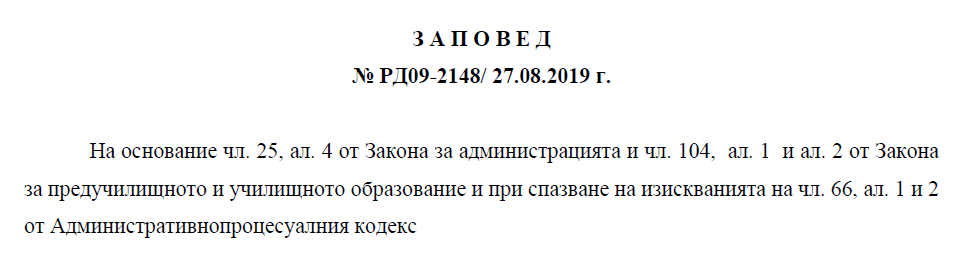 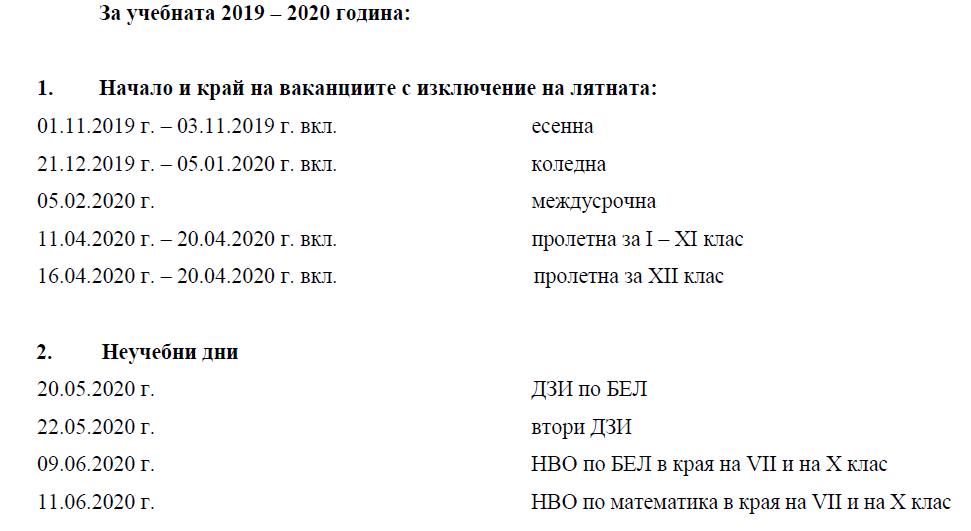 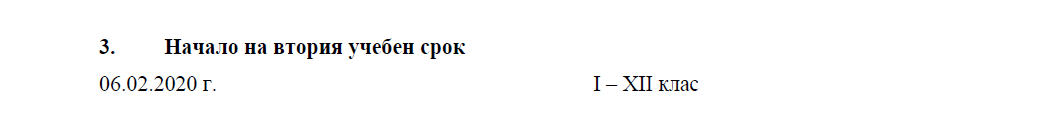 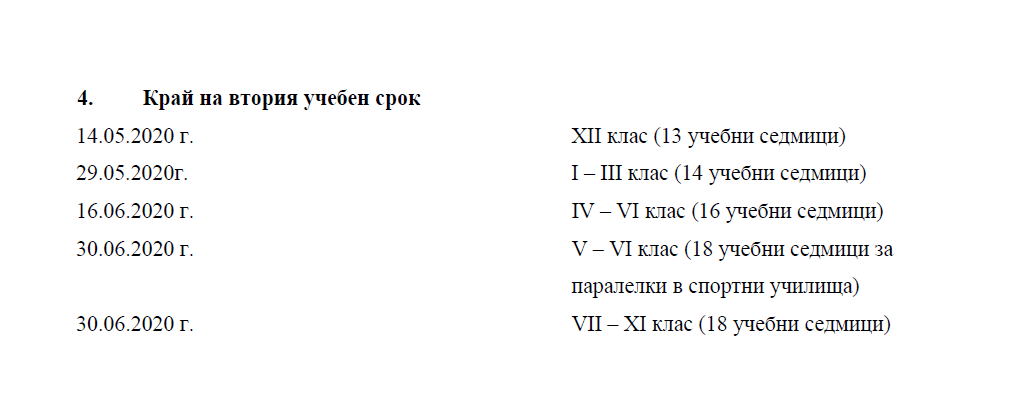 (2) Неучебното време включва официалните празници по чл. 154, ал. 1 от Кодекса на труда, ваканциите, обявените за неучебни дни при условията и по реда на чл. 105, ал.1, 3, 4 и 5 от ЗПУО. (3) През учебната година учениците ползват есенна, коледна, междусрочна, пролетна и лятна ваканция (4) По време на учебната година в зависимост от темите в учебното съдържание учениците могат организирано да посещават различни културни и научни институции, прояви и мероприятия в рамките на учебните часове. За провеждане на организираното посещение се изисква информирано съгласие на родителите/настойниците на учениците. Чл.57. (1) Седмичното разписание се съобразява с Наредба № 10 от 19.06.2014 г. за здравните изисквания при изготвяне и спазване на седмичните учебни разписания на министерството на здравеопазването. Утвърждава се от директора на училището не по-късно от три дни преди започване на всеки учебен срок. Представя се в РЗИ до 10 дни след началото на всеки учебен срок. Всяка наложителна промяна в разписанието се утвърждава от РЗИ до 5 дни след нанасянето й. (2) В седмичното разписание извън броя на задължителните учебни часове се включва часа на класа.(3) Учебният час за спортни дейности се включва извън броя на задължителните учебни часове съобразно организацията на учебния ден, паралелките и групите.Чл.58. (1) За определен учебен ден (временно), директорът на училището може със заповед да определи различно от утвърденото седмичното разписание и разпределение на учебните часове при: - разместване на часове за определени дни по указания на МОН  и/или началника на регионалното управление на образованието (РУО) във връзка с провеждане на национални и регионални външни оценявания;- разместване на часове във връзка с осигуряване на заместване на отсъстващи учители.(2) Временните размествания в седмичното разписание се поставят на информационните табла в училище.                  Чл.59. (1) Учебното време се разпределя съгласно ДОС за учебния план.                 (2) Броят на задължителни и избираеми учебни часове на седмица е не по-малък от 22 и не по-голям от 32.                   Чл.60.  (1) Продължителността на учебния час е 35 мин. за учениците от І и ІІ клас  и 40 мин. за учениците от ІІI  и ІV клас.                  (2) След всеки учебен час се осигурява почивка на учениците.                 (3) Почивките между учебните часове се определят от директора и са с продължителност не по-малко от 10 минути и не повече от 30 минуги.Дневен режим Учебните занятия за 2019/2020 г. са на една смяна – преди обяд, с продължителност на часовете както следва:І и ІІ клас – 35 мин., ІІІ и ІV клас – 40 мин.ДНЕВЕН  РЕЖИМІ и ІІ клас		1 ч. 8,00 – 8,35 ч. 	- 10 мин. междучасие			2 ч. 8,45 – 9,20 ч. 	- 30 мин. междучасие			3 ч. 9,50 – 10,25 ч. 	- 10 мин. междучасие			4 ч. 10,35 – 11,10 ч.  - 10 мин. междучасие			5 ч. 11,20 – 11,55 ч. ІІІ и ІV клас	1 ч. 8,00 – 8,40 ч. 	- 10 мин. междучасие			2 ч. 8,50 – 9,30 ч. 	- 10 мин. междучасие			3 ч. 9,40 – 10,20 ч.	- 30 мин. междучасие			4 ч. 10,50 – 11,30 ч.  - 10 мин. междучасие			5 ч. 11,40 – 12,20 ч.  - 10 мин. междучасие			6 ч. 12,30 – 13,10 ч. Групи за целодневно обучение – след обяд, с продължителност на часовете както следва:І и ІІ клас	1 ч. 12,00 – 12,35 ч. – 10 мин. междучасие			2 ч. 12,45 – 13,20 ч. – 10 мин. междучасие			3 ч. 13,30 – 14,05 ч. – 20 мин. междучасие			4 ч. 14,25 -  15,00 ч. – 10 мин. междучасие			5 ч. 15,10 – 15,45 ч. – 10 мин. междучасие			6 ч. 15.55 – 16,30 ч.ІІІ и ІV клас	1 ч. 12,20 – 13,00 ч. 			2 ч. 13,00 – 13,40 ч.  – 10 мин. междучасие			3 ч. 13,50 – 14,30 ч. 			4 ч. 14,30 – 15,10 ч. – 10 мин. междучасие			5 ч. 15,20 – 16,00 ч. 			6 ч. 16,00 – 16,40 ч.(4) За спазването на посочените графици отговаря всеки учител  и учител в ГЦДО на учебния ден,  а  директорът осъществяват контрол.   Учебен час по спортни дейности(1) Педагогическият съвет на НУ „Т.Г. Влайков”, съобразно възможностите на училището избира за учебната година спортните дейности от определените в чл.92, ал.1 от ЗПУО.(2) Въз основа на избраните спорти дейности учениците могат да се разделят и в групи.(3) Броят на групите по спортни дейности не може да бъде по-голям от броя на паралелките за съответния клас.(4) Не се допуска промяна на броя на групите и на спортните дейности по времена учебната година.(5) Организирането и провеждането на спортни дейности по ал.1 се осъществява от педагогически специалисти от областта на физическото възпитание и спорта с професионална квалификация   учител и/или треньор по даден вид спорт(6) При определяне учебните часове по спортни дейности за съответната учебна година директорът определя със заповед учител, времето и мястото за провеждането им по паралелки или групи.(7)Учениците, за които е противопоказно участието в часовете по спортни дейности  или в часовете по физическо възпитание и спорт, имат право да бъдат освободени от тях. Глава осма. Оценяване на резултатите от обучениетоЧл.62.Основните компоненти на оценяването, видовете и формите на оценяване,както и организацията, условията и редът за извършването му се определя с ДОС за оценяването на резултатите от обучението на учениците.  Чл.63. Не се поставят оценки по учебни предмети, модули или дейности предвидени за изучаване във факултативните часове от училищния учебен план. Чл.64. (1)  На учениците от I до III клас се поставят само качествени оценки – отличен, много добър, добър, среден и незадоволителен.(2)  Оценяването в  IV клас съдържа качествен и количествен показател – отличен(6),много добър(5), добър(4), среден(3), слаб(2). (3) В края на IV клас се провежда национално външно оценяване за установяване степента на постигане на компетентностите за съответния етап.Чл.65. (1) Оценките се записват в удостоверенията за завършени клас и за завършен  начален етап от основната стехен на образование.(2)  В удостоверениетоза завършен I клас се поставя обща годишна оценка с качествен показател.(3) В удостоверението за завършен II – III клас  се поставя по всеки учебен предмет годишна оценка с качествен показател.(4) В удостоверението за завършен начален етап на основното образование  се поставя по всеки учебен предмет годишна оценка с качествен и количествен  показател в т. ч. оценка слаб 2. (5)  На учениците със СОП, които се обучават по индивидуална учебна програма, се поставят оценки само с качествен показател, които може да са „ постига изискванията”, „справя се”, „среща затруднения”  (6)Ако ученикът е освободен от физическо възпитание и спорт в удостоверението за завършени клас и  за завършен  начален етап от основната стехен на образование се записва „освободен”.Глава девета. Преходни и заключителни разпоредби                 § 1. Правилникът за дейността на училището се осъвременява ежегодно.§ 2. Правилникът влиза в сила с приемането му от Педагогическия съвет. Директорът на училището организира запознаване на всички учители, ученици, родители и служители в училището с правилника.§ 3. Всички учители, служители и ученици в училището са длъжни да спазват правилника.§ 4. Неразделна част от Правилника за дейността на училището са следните документи:Стратегия за развитие на училището с приложени към нея планове за действие и финансиране;Мерки за повишаване качеството на образованието;Програма за превенция на ранното напускане на училище;Програма за предоставяне на ранни възможности и за приобщаване на децата и учениците от уязвими групи;Годишна училищна програма за целодневна организация на учебния ден.